Artística. Grado 4º. Guía 1. ARMANDO Y JUGANDO, LA FORMA VOY RECREANDO.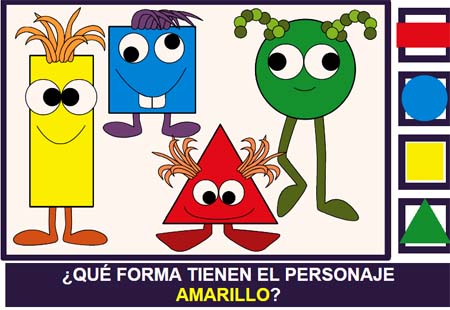 https://www.google.com/search?q=figuras+del+tema+la+forma&rlz=1C1CHBD_esCO810CO810&sxsrf=ALeKk01-Yn5ycD1Twp23-tjTEMA: La forma. COMPETENCIAS: Conocer los elementos geométricos, su presencia y aplicación a la vida cotidiana.Desarrollar y valorar la iniciativa, la imaginación y la creatividad.Adquirir conocimientos de diferentes manifestaciones artísticas mediante la visualización de imágenesHABILIDADES DEL PENSAMIENTO: observa, elabora, compone, crea, dibuja, busca, pega, decora, propone y representa.Indicadores de desempeño:Conceptual: doy el significado de cada uno de los elementos geométricos y su forma. Procedimental: aplico mis  conocimientos,  en la construcción de  diferentes manifestaciones artísticas, dando uso a la forma.Actitudinal: valoro y desarrollo,  la iniciativa, la imaginación y la creatividad. ACTIVIDAD BÁSICA.TRABAJO INDIVIDUAL..Respondo los siguientes interrogantes:¿Qué creo que  es forma?¿Qué clases de formas conozco?Clasifico cada una de las figuras según la forma que más lo identifique.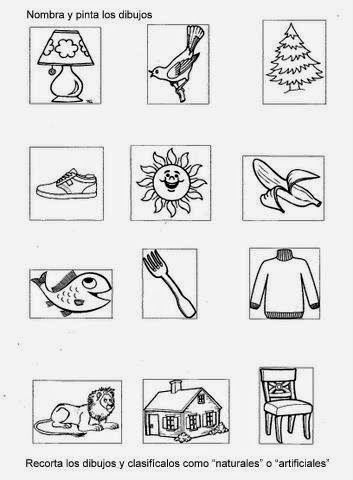 CUENTO PEDAGÓGICO.TRABAJO INDIVIDUALDoy lectura al siguiente texto informativo, sobre la forma en el arte y su clasificación. 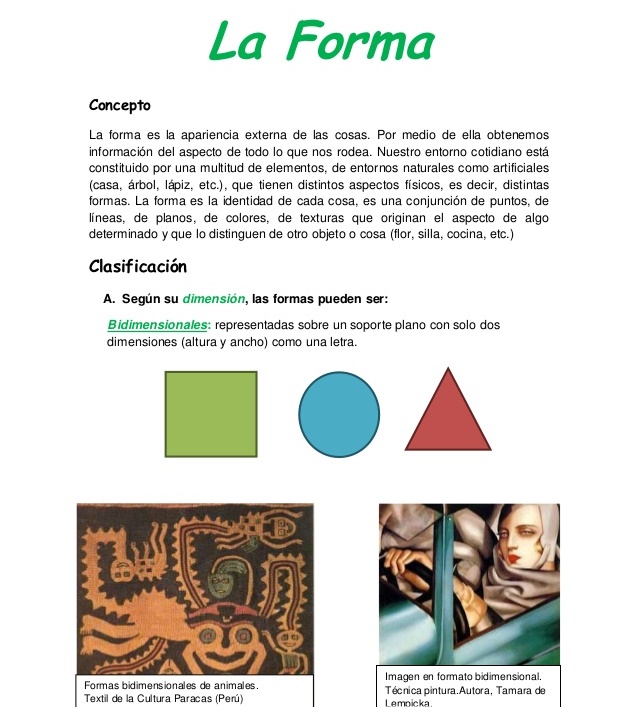 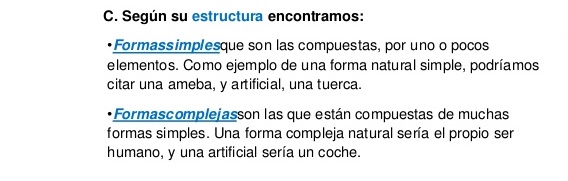 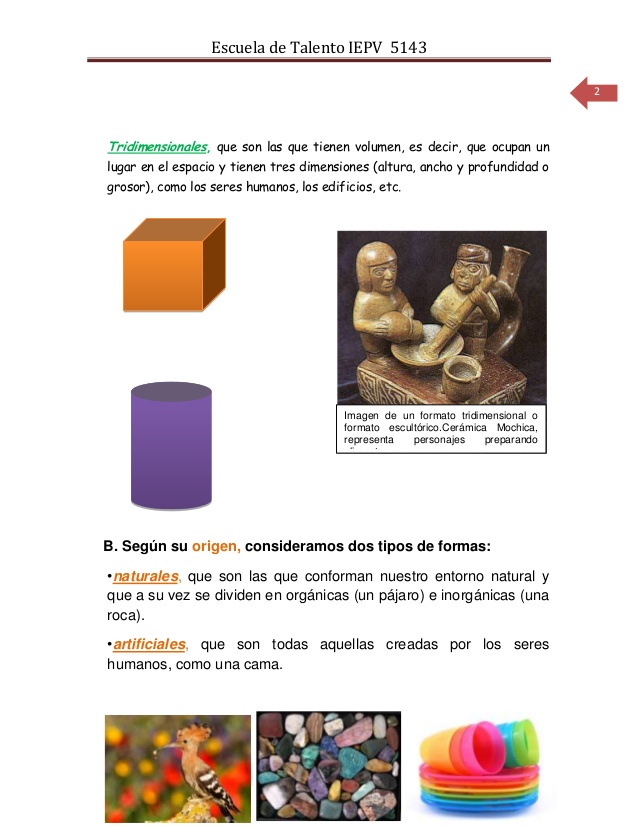 Fuente: https://es.slideshare.net/josheshisho/la-forma-arteACTIVIDAD DE PRÁCTICA.TRABAJO INDIVIDUAL. Desarrollando la competencia de la creatividad, dibujo y coloreo en mi cuaderno, composiciones donde se evidencie cada una de las clasificaciones de la forma.Bidimensional.Tridimensional.Una natural.Una artificial.Una simple.Una compleja. Al regresar a mi escuela, presento mis creaciones a mi profesor y compañeros.ACTIVIDAD DE APLICACIÒN. TRABAJO CON MIS PADRESCon la ayuda de mis padres, busco un elemento de mi entorno, lo dibujo en mi cuaderno. lo  decoro con objetos y elementos que tenga a la mano.Lo clasifico según la forma. Referencias:https://www.google.com/search?q=figuras+del+tema+la+forma&rlz=1C1CHBD_esCO810CO810&sxsrf=ALeKk01-Yn5ycD1Twp23-tj https://es.slideshare.net/josheshisho/la-forma-arte